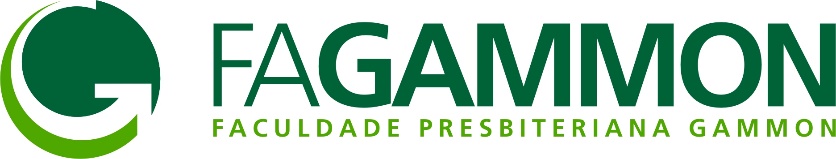 Nome do Aluno  ATIVIDADES ACADÊMICO-CIENTÍFICO-CULTURAIS
Nome do Curso



LAVRASAnoATIVIDADES ACADÊMICO-CIENTÍFICO-CULTURAISPasta das Atividades Acadêmico-Científico-Culturais elaborada como exigência acadêmica do Curso de Nome do Curso sob a orientação do (a) Professor (a) XXXXXXXXXXXXX.LAVRASAnoApresentaçãoEm atendimento às exigências do Projeto Pedagógico do Curso de ______________________________________, da Faculdade Presbiteriana Gammon – FAGAMMON, que determina a quantidade de 200 horas de Atividades Acadêmico-Científico-Culturais, este documento tem por objetivo relacionar e registrar as atividades realizadas pelo acadêmico.1. Resumo das Atividades No Quadro 1 estão apresentadas as atividades desenvolvidas em ordem cronológica com as suas respectivas durações em horas-relógio.Quadro 1. Relação das Atividades Acadêmico-Científico-Culturais realizadas* Tipos de atividades: Programas de extensão; Projetos de pesquisa e extensão; Disciplinas extracurriculares; Iniciação Científica/Pesquisa Orientada; Participação em Eventos (seminários, congressos, competições e feiras); Organização de Eventos (seminários, congressos, competições e feiras); Cursos e Oficinas; Monitoria; Gestão ou Representação Estudantil; Atividades Esportivas, Artísticas e Culturais; Vivência profissional; Prestação de serviços.2. RelatoApresentar um resumo dos eventos e suas contribuições com sua formação acadêmica. Além disso, relate o que você aproveitou de cada um deles para sua vida pessoal e profissional.3. Comprovantes das AtividadesNeste item estão disponíveis cópias dos comprovantes das atividades extracurriculares que podem ser: atestados, declarações, certificados ou diplomas. As cópias são apresentadas com o conteúdo presente na frente e no verso de cada comprovante e estão na mesma ordem dos itens do Quadro 1.<inserir na sequências o comprovantes – antes do item 5>4. Relatório FinalO acadêmico realizou, em Atividades Acadêmico-Científico-Culturais _________ horas, cumprindo as exigências de AACC contidas no Projeto Pedagógico do Curso.NºDescriçãoLocalTipo*PeríodoDuração (horas-relógio)Semestre Letivo01<Nome do Evento/Atividade>InstituiçãoAtividade<data de início e fim><duração em horas-relógio>02VI Congresso Fagammon (exemplo)FagammonCongresso10 a 15/11/201820Total:TIPO DE ATIVIDADE ACADÊMICO-CIENTÍFICO-CULTURALCHProgramas de extensãoProjetos de pesquisa e extensãoDisciplinas extracurricularesIniciação Científica / Pesquisa OrientadaParticipação em Eventos (seminários, congressos, competições e feiras)Organização de Eventos (seminários, congressos, competições e feiras)Cursos e OficinasMonitoriaGestão ou Representação EstudantilAtividades Esportivas, Artísticas e CulturaisVivência profissionalPrestação de serviçosTotal da Carga Horária (horas-relógio)Lavras, _____ de ____________________ de ___________.Lavras, _____ de ____________________ de ___________.________________________________Coordenador(a) do Curso_______________________________Acadêmico(a)______________________________________Núcleo de Estágio e Atividades Complementares______________________________________Núcleo de Estágio e Atividades Complementares